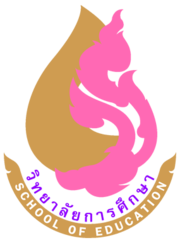 ชื่อกิจกรรม/โครงการ										ชื่อ						นามสกุล					รหัสนิสิต						สาขาวิชา				****************************************1.ความเป็นมาของกิจกรรม/โครงการด้านจิตอาสารณะ (อธิบายพอสังเขป)2.วัตถุประสงค์ของกิจกรรม/โครงการ (จิตสาธารณะ)3.เป้าหมายของกิจกรรม/โครงการ (จิตสาธารณะ)4.กระบวนการใจการดำเนินกิจกรรม/โครงการ (จิตสาธารณะ)ภาพกิจกรรม/โครงการ(อธิบายภาพ)ลงชื่อ				(				)ผู้ทำกิจกรรม/โครงการลงชื่อ				(				)ผู้รับรองกิจกรรม/โครงการ